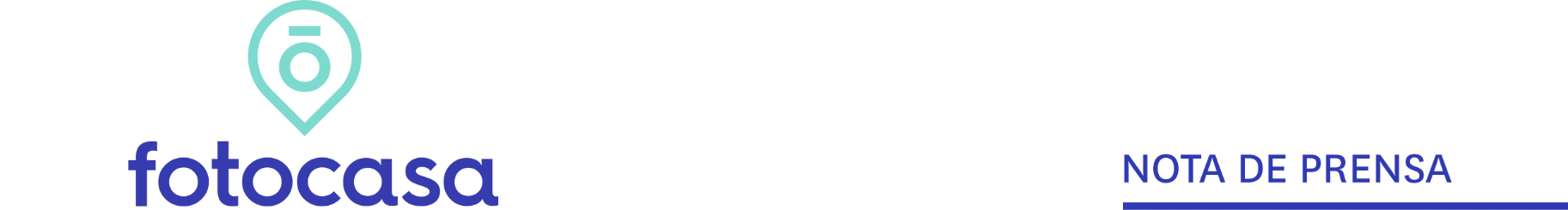 MAYO: PRECIO VIVIENDA EN VENTAEl precio de la vivienda sube un 10,2% interanual en mayo en España Mayo es el cuarto mes consecutivo en el que el precio de la vivienda interanual sube un 10% en España Hace un año comprar una vivienda costaba menos en 47 capitales de provincia y en ocho de cada diez ciudades analizadasEl precio de la vivienda interanual sube por encima del 10% en tres distritos de Madrid  Madrid, 6 de junio de 2023En España sube un 0,8% la variación mensual del precio de la vivienda de segunda mano y un 10,2% en su variación interanual, situando su precio en 2.131 euros/m2 en mayo, según los datos del Índice Inmobiliario Fotocasa. Este último valor interanual (10,2%) es el incremento más alto detectado desde agosto de 2006. Variación mensual e interanual de España “El coste de la vivienda continúa encareciéndose a un ritmo muy abultado y marcando récord de variación. Es decir, estamos frente a un ciclo de subidas muy significativas y son las más altas desde que el Índice Inmobiliario Fotocasa tiene registros en 2006. El precio está aumentando a un ritmo muy rápido haciendo que la situación del mercado de segunda mano se torne cada vez más complicada, con una demanda muy fuerte e intensa y con una oferta reducida. Sin embargo, este aceleramiento del precio, producido por el cambio en la política monetaria, debería ser puntual y comenzar a dar indicios de moderación en los próximos meses, a medida que la demanda de compra vaya enfriándose por las dificultades de acceso a la financiación y las tensiones inflacionistas”, comenta María Matos, directora de Estudios y Portavoz de Fotocasa.Si analizamos los precios de la vivienda en venta respecto a los de hace un año, vemos que las 17 comunidades incrementan el precio interanual en mayo. En seis comunidades se supera el 10%, en concreto, en Baleares con 22,7%, Navarra con 20,2%, Canarias con 17,9%, Comunitat Valenciana con 12,0%, La Rioja con 10,5% y Andalucía con 10,2%. Le siguen las comunidades de Región de Murcia con 9,3%, Cataluña con 6,4%, Cantabria con 5,4%, Aragón con 5,3%, Extremadura con 4,8%, Castilla-La Mancha con 4,8%, Madrid con 4,7%, Galicia con 3,4%, Castilla y León con 3,0%, País Vasco con 2,7% y Asturias con 2,3%.En cuanto al ranking de Comunidades Autónomas (CC.AA.) con el precio de la vivienda de segunda mano más caras en España, se encuentran Baleares y Madrid, con los precios de 3.679 euros/m2 y los 3.446 euros/m2, respectivamente. Le siguen, País Vasco con 2.968 euros/m2, Cataluña con 2.744 euros/m2, Canarias con 2.123 euros/m2, Navarra con 2.012 euros/m2, Andalucía con 1.897 euros/m2, Cantabria con 1.863 euros/m2, Aragón con 1.692 euros/m2, Galicia con 1.672 euros/m2, Comunitat Valenciana con 1.646 euros/m2, Asturias con 1.607 euros/m2, La Rioja con 1.597 euros/m2, Castilla y León con 1.466 euros/m2, Región de Murcia con 1.249 euros/m2, Extremadura con 1.215 euros/m2 y Castilla-La Mancha con 1.169 euros/m2.CCAA de mayor a menor incremento interanualProvincias En el 94% de las 50 provincias analizadas sube el precio interanual de la vivienda en el mes de mayo. En 14 provincias se supera el 10%, en concreto en Illes Balears con 22,7%, Santa Cruz de Tenerife con 21,6%, Navarra con 20,2%, Alicante con 15,9%, Málaga con 15,5%, Las Palmas con 14,2%, Cádiz con 12,1%, Guadalajara con 12,0%, Tarragona con 11,6%, Almería con 10,7%, Huesca con 10,6%, La Rioja con 10,5%, Sevilla con 10,2% y Girona con 10,1%. Por otro lado, los descensos interanuales corresponden a las provincias de Palencia con -1,4%, Jaén con -0,2% y Zamora con -0,1%. En cuanto a los precios, Illes Balears es la provincia más cara con 3.679 euros/m2, seguida de Madrid (3.446 euros/m2) y Gipuzkoa (3.272 euros/m2), entre otras. Por otro lado, la provincia con el precio por metro cuadrado por debajo de los 1.000 euros es Ciudad Real con 973 euros/m2.  Capitales de provinciasEn 46 de las 50 capitales de provincia (en el 92%) con variación interanual sube el precio en mayo respecto al año anterior. Diez de las capitales tienen un incremento superior al 10% y son: Palma de Mallorca con 21,2%, Málaga capital con 17,8%, Alicante / Alacant con 17,5%, Santa Cruz de Tenerife capital con 16,6%, Almería capital con 13,7%, Soria capital con 13,2%, Pontevedra capital con 10,7%, Pamplona / Iruña con 10,3%, Valencia capital con 10,0% y Guadalajara capital con 10,0%. Por otro lado, las cuatro capitales con descensos interanuales son: Palencia capital con -0,04%, Zamora capital con -1,0%, Donostia - San Sebastián con -2,1% y Zaragoza capital con -3,0%.Respecto a los precios, la capital de provincia más cara es Donostia - San Sebastián con 5.812 euros/m2, seguida de Barcelona capital (4.415 euros/m2), Madrid capital (4.305 euros/m2), Palma de Mallorca (3.966 euros/m2), Bilbao (3.419 euros/m2), Pamplona / Iruña (3.031 euros/m2), Málaga capital (2.989 euros/m2) y Vitoria - Gasteiz (2.833 euros/m2). Por otro lado, la capital de provincia más económica es Zamora capital con 1.266 euros el metro cuadrado.MunicipiosEl precio medio de la vivienda de segunda mano sube en el 82% de los 671 municipios con variación interanual analizados por Fotocasa. En 71 de los municipios sube el valor interanual de la vivienda por encima del 20% y en concreto en 25 de estos municipios sube por encima del 30% y son: Rojales con 62,5%, San Miguel de Salinas con 61,1%, Jumilla con 60,9%, Pilar de la Horadada con 54,8%, Cuevas del Almanzora con 53,8%, La Oliva con 47,7%, Puçol con 44,7%, Alcalà de Xivert con 44,1%, Barreiros con 42,7%, Santiago del Teide con 41,9%, Finestrat con 40,1%, San Roque con 37,9%, Adeje con 37,6%, Orihuela con 36,9%, Poio con 36,8%, L'Alfàs del Pi con 35,6%, Son Servera con 35,2%, Alboraya con 35,1%, Calpe / Calp con 34,7%, Peligros con 32,8%, Benahavís con 32,6%, Puerto de la Cruz con 31,8%, Alcúdia con 31,2%, Pulpí con 30,0% y Villajoyosa / La Vila Joiosa con 30,0%.En cuanto al precio por metro cuadrado en mayo, vemos que el orden de las ciudades más caras es: Santa Eulària des Riu con 6.313 euros/m2 y Eivissa con 5.915 euros/m2. Por otro lado, los municipios más económicos son L'Alcúdia de Crespins (Valencia) y Socuéllamos (Ciudad Real) con un precio de 567 euros el metro cuadrado cada una.Municipios con mayor incremento interanualMunicipios con mayor descenso interanualMunicipios con mayor precio Distritos de MadridEl precio medio de la vivienda de segunda mano sube en 18 de los 21 distritos con variación interanual analizados por Fotocasa. Los cuatro incrementos de la vivienda más acusados corresponden a los distritos de Usera con 20,9%, Tetuán con 12,1%, y Puente de Vallecas con 10,5%. Por otro lado, los tres distritos en el que desciende el precio de la vivienda interanual en mayo son Vicálvaro con -0,1%, Moncloa - Aravaca con -1,8% y Retiro con -3,9%.En cuanto al precio por metro cuadrado en mayo, vemos que los tres distritos más caros son Barrio de Salamanca con 7.369 euros/m2, Chamberí con 6.400 euros/m2 y Centro con 5.836 euros/m2. Por otro lado, los distritos con el precio de la vivienda más económico son Villaverde con 2.003 euros/m2, Puente de Vallecas con 2.410 euros/m2 y Carabanchel con 2.567 euros/m2.Distritos de BarcelonaEl precio medio de la vivienda de segunda mano sube en nueve de los diez distritos con variación interanual analizados por Fotocasa. Los incrementos de la vivienda corresponden a los distritos de Nou Barris con 7,9%, Gràcia con 7,6%, Sant Andreu con 6,6%, Sarrià - Sant Gervasi con 5,5%, Sants - Montjuïc con 4,8%, Horta - Guinardó con 2,9%, Sant Martí con 2,0%, Eixample con 1,6% y Ciutat Vella con 1,1%. Por otro lado, el distrito en donde el precio del alquiler desciende es Les Corts con -0,1%.   En cuanto al precio por metro cuadrado en mayo, vemos que los tres distritos más caros son Sarrià - Sant Gervasi con 6.073 euros/m2, Eixample con 5.475 euros/m2 y Les Corts con 5.288 euros/m2. Por otro lado, los distritos con el precio de la vivienda más económico son Nou Barris con 2.721 euros/m2 y Sant Andreu con 3.238 euros/m2.Sobre FotocasaPortal inmobiliario que cuenta con inmuebles de segunda mano, promociones de obra nueva y viviendas de alquiler. Cada mes genera un tráfico de 34 millones de visitas (75% a través de dispositivos móviles). Mensualmente elabora el índice inmobiliario Fotocasa, un informe de referencia sobre la evolución del precio medio de la vivienda en España, tanto en venta como en alquiler. Toda nuestra información la puedes encontrar en nuestra Sala de Prensa. Fotocasa pertenece a Adevinta, una empresa 100% especializada en Marketplaces digitales y el único “pure player” del sector a nivel mundial. Más información sobre Fotocasa. Sobre Adevinta SpainAdevinta Spain es una compañía líder en marketplaces digitales y una de las principales empresas del sector tecnológico del país, con más de 18 millones de usuarios al mes en sus plataformas de los sectores inmobiliario (Fotocasa y habitaclia), empleo (InfoJobs), motor (coches.net y motos.net) y compraventa de artículos de segunda mano (Milanuncios).Los negocios de Adevinta han evolucionado del papel al online a lo largo de más de 40 años de trayectoria en España, convirtiéndose en referentes de Internet. La sede de la compañía está en Barcelona y cuenta con una plantilla de 1.200 personas comprometidas con fomentar un cambio positivo en el mundo a través de tecnología innovadora, otorgando una nueva oportunidad a quienes la están buscando y dando a las cosas una segunda vida.Adevinta tiene presencia mundial en 11 países. El conjunto de sus plataformas locales recibe un promedio de 3.000 millones de visitas cada mes. Más información en adevinta.esDepartamento Comunicación FotocasaAnaïs Lópezcomunicacion@fotocasa.es620 66 29 26Llorente y Cuenca    			       	Ramon Torné							                 rtorne@llorenteycuenca.com			638 68 19 85      								Fanny Merinoemerino@llorenteycuenca.com		663 35 69 75 Paula Iglesiaspiglesias@llorenteycuenca.com		662 450 236Comunidad AutónomaMayo 2023(euros/m²)Variación mensual (%)Variación interanual (%)% respecto media nacional Baleares 3.679 €0,3%6,2%22,7% Canarias 2.123 €2,2%5,7%17,9% Navarra 2.012 €2,1%5,1%20,2% Región de Murcia 1.249 €3,2%4,1%9,3% Aragón 1.692 €1,8%3,5%5,3% La Rioja 1.597 €0,3%2,7%10,5% Comunitat Valenciana 1.646 €1,2%2,4%12,0% Cantabria 1.863 €0,8%2,2%5,4% Cataluña 2.744 €0,6%2,1%6,4% Castilla-La Mancha 1.169 €1,7%1,6%4,8% Andalucía 1.897 €0,2%1,4%10,2% País Vasco 2.968 €0,3%0,8%2,7% Castilla y León 1.466 €0,9%0,7%3,0% Madrid 3.446 €0,2%0,7%4,7% Asturias 1.607 €0,8%0,4%2,3% Galicia 1.672 €0,3%-0,4%3,4% Extremadura 1.215 €-0,1%-1,5%4,8% España 2.131 €0,8%2,2%10,2%ProvinciaMayo 2023(euros/m²)Variación mensual (%)Variación interanual (%)Illes Balears3.679 €0,3%22,7%Santa Cruz de Tenerife2.247 €1,4%21,6%Navarra2.012 €2,1%20,2%Alicante1.878 €1,7%15,9%Málaga2.954 €0,8%15,5%Las Palmas1.992 €2,9%14,2%Cádiz1.756 €0,3%12,1%Guadalajara1.459 €4,0%12,0%Tarragona1.722 €2,0%11,6%Almería1.312 €2,1%10,7%Huesca1.561 €0,8%10,6%La Rioja1.597 €0,3%10,5%Sevilla1.751 €0,5%10,2%Girona2.399 €0,8%10,1%Soria1.423 €9,0%9,5%Murcia1.249 €3,2%9,3%Granada1.788 €0,4%8,2%Teruel1.156 €-0,8%7,6%Lleida1.266 €0,5%7,2%Castellón1.219 €1,4%6,9%Segovia1.415 €0,2%6,8%Huelva1.421 €-0,8%6,7%Ávila1.102 €0,6%6,7%Valencia1.534 €0,2%6,6%Cáceres1.210 €0,2%5,8%Cantabria1.863 €0,8%5,4%Lugo1.234 €1,3%5,2%Madrid3.446 €0,2%4,7%Pontevedra1.960 €-0,2%4,3%Toledo1.046 €3,9%4,3%Badajoz1.219 €-0,4%4,2%Araba - Álava2.658 €0,2%3,9%Zaragoza1.756 €2,4%3,8%A Coruña1.667 €0,8%3,8%Cuenca1.197 €-1,5%3,6%Ciudad Real973 €0,6%3,1%Córdoba1.469 €0,2%3,1%Albacete1.363 €0,8%3,1%Burgos1.500 €0,6%2,8%Barcelona3.051 €0,1%2,6%Bizkaia2.914 €0,3%2,5%Gipuzkoa3.272 €0,7%2,5%Asturias1.607 €0,8%2,3%Salamanca1.716 €0,7%2,2%Valladolid1.576 €0,6%1,8%León1.287 €1,4%1,5%Ourense1.444 €-0,2%0,3%Zamora1.157 €0,5%-0,1%Jaén1.018 €0,3%-0,2%Palencia1.363 €1,3%-1,4%ProvinciaMunicipioMayo 2023(euros/m²)Variación mensual (%)Variación interanual (%)Illes BalearsPalma de Mallorca3.966 €0,6%21,2%MálagaMálaga capital2.989 €1,1%17,8%AlicanteAlicante / Alacant2.089 €1,2%17,5%Santa Cruz de TenerifeSanta Cruz de Tenerife capital1.961 €-0,2%16,6%AlmeríaAlmería capital1.546 €0,7%13,7%SoriaSoria capital1.587 €11,6%13,2%PontevedraPontevedra capital1.985 €0,2%10,7%NavarraPamplona / Iruña3.031 €-1,2%10,3%ValenciaValencia capital2.469 €1,4%10,0%GuadalajaraGuadalajara capital1.684 €1,9%10,0%BadajozBadajoz capital1.632 €-0,4%9,8%HuelvaHuelva capital1.314 €-2,1%9,3%Las PalmasLas Palmas de Gran Canaria2.365 €1,6%8,9%SevillaSevilla capital2.344 €0,1%8,3%CantabriaSantander2.395 €3,1%8,2%A CoruñaA Coruña capital2.615 €0,8%8,1%ÁvilaÁvila capital1.335 €1,5%7,3%Ciudad RealCiudad Real capital1.302 €0,8%7,2%GironaGirona capital2.607 €0,8%7,0%MurciaMurcia capital1.465 €2,4%6,7%La RiojaLogroño1.887 €-0,5%6,0%GranadaGranada capital2.141 €0,4%5,5%LleidaLleida capital1.295 €-4,8%5,2%CáceresCáceres capital1.381 €0,4%5,0%BurgosBurgos capital1.797 €0,3%4,7%AlbaceteAlbacete capital1.563 €0,9%4,5%CádizCádiz capital2.828 €0,6%4,4%TeruelTeruel capital1.423 €3,8%4,4%ToledoToledo capital1.592 €2,8%4,4%MadridMadrid capital4.305 €0,2%4,3%SalamancaSalamanca capital2.018 €0,2%4,2%TarragonaTarragona capital1.660 €0,7%4,2%CuencaCuenca capital1.487 €-4,1%3,6%CórdobaCórdoba capital1.596 €-0,4%3,6%LeónLeón capital1.549 €1,3%3,4%HuescaHuesca capital1.539 €-0,5%2,9%AsturiasOviedo1.764 €-0,9%2,8%BarcelonaBarcelona capital4.415 €-0,2%2,3%Araba - ÁlavaVitoria - Gasteiz2.833 €0,1%2,3%SegoviaSegovia capital1.768 €0,9%2,1%CastellónCastellón de la Plana / Castelló de la Plana1.328 €0,6%1,4%JaénJaén capital1.294 €0,6%1,3%LugoLugo capital1.405 €0,0%0,7%BizkaiaBilbao3.419 €0,1%0,6%OurenseOurense capital1.547 €0,2%0,6%ValladolidValladolid capital1.728 €0,2%0,3%PalenciaPalencia capital1.460 €1,4%-0,04%ZamoraZamora capital1.266 €-0,4%-1,0%GipuzkoaDonostia - San Sebastián5.812 €1,7%-2,1%ZaragozaZaragoza capital1.939 €0,3%-3,0%ProvinciaMunicipioMayo 2023(euros/m²)Variación mensual (%)Variación interanual (%)AlicanteRojales2.689 €9,0%62,5%AlicanteSan Miguel de Salinas1.749 €0,1%61,1%MurciaJumilla1.174 €9,4%60,9%AlicantePilar de la Horadada2.350 €4,1%54,8%AlmeríaCuevas del Almanzora1.541 €30,0%53,8%Las PalmasLa Oliva2.619 €0,0%47,7%ValenciaPuçol1.573 €2,0%44,7%CastellónAlcalà de Xivert1.964 €4,5%44,1%LugoBarreiros1.381 €-10,3%42,7%Santa Cruz de TenerifeSantiago del Teide3.181 €14,1%41,9%ProvinciaMunicipioMayo 2023(euros/m²)Variación mensual (%)Variación interanual (%)MálagaGuaro746 €-9,8%-30,3%A CoruñaRianxo1.058 €-3,2%-19,0%Illes BalearsSanta Margalida2.446 €-1,6%-14,7%MurciaAlguazas667 €5,7%-14,1%LleidaMollerussa908 €1,2%-14,0%JaénMancha Real633 €2,8%-10,9%AlicanteBigastro744 €0,6%-10,8%A CoruñaMugardos761 €-0,8%-10,5%CastellónSan Jorge / Sant Jordi855 €2,7%-10,4%ValladolidArroyo de la Encomienda1.648 €3,4%-10,3%ProvinciaMunicipioMayo 2023(euros/m²)Variación mensual (%)Variación interanual (%)Illes BalearsSanta Eulària des Riu6.313 €-1,4%29,0%Illes BalearsEivissa5.915 €0,9%12,1%GipuzkoaDonostia - San Sebastián5.812 €1,7%-2,1%Illes BalearsCalvià5.466 €2,2%25,3%LleidaNaut Aran5.465 €0,0%-Illes BalearsAndratx5.427 €0,0%23,9%MadridLa Moraleja5.352 €-0,7%-1,5%GipuzkoaZarautz5.280 €-2,9%-Illes BalearsSant Josep de sa Talaia4.961 €5,9%4,6%BarcelonaSant Cugat del Vallès4.909 €-1,1%14,6%DistritoMayo 2023(euros/m²)Variación mensual (%)Variación interanual (%)Usera2.667 €2,0%20,9%Tetuán4.530 €2,2%12,1%Puente de Vallecas2.410 €-0,1%10,5%Chamberí6.400 €2,5%9,1%Carabanchel2.567 €1,5%8,7%Centro5.836 €-1,5%7,9%Villa de Vallecas2.740 €1,1%7,3%Hortaleza4.321 €0,0%6,0%Ciudad Lineal3.628 €2,6%4,8%Villaverde2.003 €1,4%4,7%Latina2.634 €0,7%4,6%San Blas2.999 €1,5%3,9%Barrio de Salamanca7.369 €1,7%3,0%Moratalaz2.832 €4,9%2,7%Barajas3.449 €1,5%2,7%Arganzuela4.379 €-0,2%2,3%Chamartín5.684 €1,4%2,0%Fuencarral - El Pardo4.027 €-2,3%1,2%Vicálvaro2.861 €0,2%-0,1%Moncloa - Aravaca4.691 €0,1%-1,8%Retiro5.328 €-1,1%-3,9%DistritoMayo 2023(euros/m²)Variación mensual (%)Variación interanual (%)Nou Barris2.721 €-0,3%7,9%Gràcia4.836 €-2,0%7,6%Sant Andreu3.238 €2,6%6,6%Sarrià - Sant Gervasi6.073 €1,1%5,5%Sants - Montjuïc3.655 €1,2%4,8%Horta - Guinardó3.384 €-0,1%2,9%Sant Martí4.168 €-0,9%2,0%Eixample5.475 €0,0%1,6%Ciutat Vella4.675 €1,1%1,1%Les Corts5.288 €-0,3%-0,1%